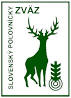 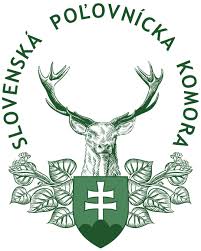 Klub chovateľov farbiarov pri Slovenskom poľovníckom zväzeIV. Ročník súťaž farbiarov o Pohár Slanských vrchov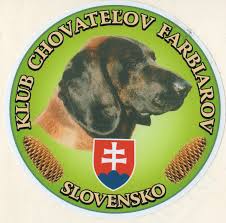 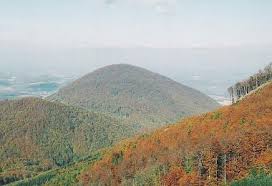 Zámutov  6. – 8. Októbra 2023Klub chovateľov farbiarov pri Slovenskom poľovníckom zväze  Obvodná poľovnícka komora Vranov nad Topľouvás srdečne pozývajú na IV. ročník súťaže farbiarov o Pohár Slanských vrchovS udeľovaním titulu „ Víťaz Pohára Slanských vrchov 2023“ a CACTTermín: 6. – 8. október 2023Miesto: Vranov nad TopľouCentrum: ZámutovSpoluorganizátori: OPK a OkO SPZ Vranov nad TopľouLesy Slovenskej republiky š.p. organizačná zložka OZ VihorlatPZ a PS v okresoch Vranov nad Topľou, Humenné, Snina,      Košice                                               Penzión Kondor                                               Mesto Vranov nad TopľouMediálni partneri:                  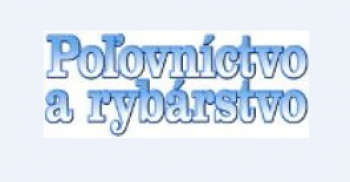 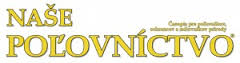 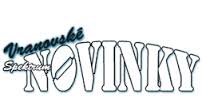 Príhovor: Ing. Ľuboš TuľákČestné predsedníctvo: Ing. Ján Ragan, JUDr. Róbert Čalfa,  Ing. Igor Sopoliga, Ing. Jozef Kulan, MVDr. Peter SaboOrganizačný výbor:         predseda: Ing. Ľuboš Tuľák		podpredseda: Viktor Chromý		členovia: Slavomír Keresteš, Ing. Jozef Telepún, Gabriela Kulanová	 Hlavný rozhodca: Slavomír KocikRozhodcovský zbor: Deleguje SPZ na návrh usporiadateľa  Veterinárna služba: MVDr. Ľubomír KrištanŠTATÚT  SKÚŠOK FARBIAROV   O POHÁR SLANSKÝCH VRCHOVSkúšky farbiarov o Pohár Slanských vrchov (ďalej len „Pohár Slanských vrchov“) sa organizujú ako vyššie národné skúšky farbiarov s udeľovaním titulu  Víťaz Pohára Slanských vrchov. Na skúškach sa môže zúčastniť 6 farbiarov. Prihlášky na Pohár Slanských vrchov  prijíma a potvrdzuje Klub chovateľov farbiarov SR.Na skúšky možno prihlásiť farbiara bez zreteľa na pohlavie, ktorý v roku konania skúšok dosiahne vek minimálne 3 roky.  Ďalej musí spĺňať tieto podmienky:musí byť zapísaný v niektorej z FCI uznaných plemenných kníhmusí mať úspešne absolvované individuálne hlavné skúšky farbiarovvodič farbiara musí byť členom Klubu chovateľov farbiarov SR alebo iného klubu farbiarov, ktorý je členom ISHVVýber na základe prihlášok urobí organizátor  na svojom zasadnutí po uzavretí prihlášok na základe schváleného kľúča.Farbiar, ktorý dosiahne na Pohári Slanských vrchov najvyšší počet bodov v I. cene, získa titul „Víťaz Pohára Slanských vrchov“. Najlepší jedinec získa titul „Víťaz Skúšok farbiarov o Pohár Slanských vrchov“ a za splnenia podmienok so zadávaním titulu CACT.Skúšky farbiarov o Pohár Slanských vrchov  v roku 2023 organizačne zabezpečuje Klub chovateľov farbiarov SR, spádová oblasť Košice a Vranov.SKÚŠOBNÝ PORIADOK PRE SKÚŠKY FARBIAROVO POHÁR SLANSKÝCH VRCHOVNa skúškach sa skúšajú tieto disciplíny:1. Posliedka s odložením (na remeni alebo voľne))Nájdenie nástrelu    b)Práca na umelo založenej pofarbenej stope min. 18 hodín starej3. Práca na prirodzenej pofarbenej stope (dohľadávka na remeni)4. Durenie5. Hlasité stavanie6. Chuť do prácePoradie skúšaných disciplín bude prispôsobené podľa možnosti pracovať na prirodzenej stope raticovej zveri(jelenej, diviačej, muflónej alebo danielej) – dohľadávke. V jeden deň skúšok sa spravidla skúša len jedna časť skúšok, buď práca na prirodzenej stope alebo práca na umelo založenej stope.Po predchádzajúcom súhlase od vodiča môžu byť odskúšané obe stopovédisciplíny. Neúspešné hodnotenie z niektorej disciplíny nevylučuje psa z ďalšej účasti na skúškach, nebude však hodnotený v cene, ale zaraďuje sa podľa získaných bodov do poradia.1. Posliedka s odloženímPri skúške musí pes preukázať, že rozlišuje posliedku a voľnú chôdzu lesom. Skúša sa na lesnej ceste, poľovníckom chodníku, okraji lesa a podobne, opačným smerom ako stojí koróna, aby pes nebol rušený. Posliedka sa robí pred prácou na umelej stope.Vodič kráča pomalým krokom, pes ide ticho a pokojne za ním alebo pri jeho ľavej nohe na remeni alebo voľne, nepripútaný (obojok je na krku) a pozorne sleduje vodiča. Asi po  vodič psa ticho a nenápadne odloží (ak vedie psa na remeni, zloží remeň z pleca na zem. Odopnutý vodiaci remeň pri vedení na voľno môže položiť vedľa psa. Nie je dovolené pri farbiarovi ponechať ďalšie predmety.  Vodič sa vzdiali cca na  a ukryje sa tak, aby ho pes nevidel. Po  5 minútach vystrelí a po uplynutí ďalších 5 minút sa vráti k psovi.Chyby, ktoré znižujú hodnotenie: Predbiehanie vodiča psom, vzďaľovanie sa od smeru posliedky, hlasité povely, rýchla chôdza, neochota psa k odloženiu, nevyčkanie psa na mieste odloženia, kňučanie psa. Ak pes pri odložení prejde viac ako  od miesta odloženia hodnotí sa známkou 0.) Nájdenie nástreluNástrel sa nachádza na začiatku stopovej dráhy vo vyznačenom priestore asi 30x30 metrov. Rohy štvoruholníka sú označené písmenami A,B,C,D s poradovým číslom stopy. Na nástrele je väčšie množstvo farby, striž, kúsokkože z ratice. Pri zakladaní stopy musia byť ratice krátky čas položené na mieste nástrelu. Ďalšia farba na stopovej dráhe začína až po opustení vyznačeného nástrelového priestoru. Rozhodca, ktorý zakladá stopu vyznačí na postrelový list orientačný zákres nástrelu s popisom miesta, číslom stopovej dráhy a časom založenia nástrelu. Postrelový list vloží do obálky, zapečatí a odovzdá hlavnému rozhodcovi. Obálku s číslom stopovej dráhy si vylosuje vodič pred začatím práce. Po príchode k vyžrebovanej stopovej dráhe začne vodič na povel rozhodcu spolu so psom hľadať vo vyznačenom priestore nástrel. Ak do 10 minút vodič neoznámi rozhodcovi nájdenie nástrelu, rozhodca po otvorení obálky ukáže podľa náčrtku nástrel. Nenájdenie nástrelu do 10 minút znamená zníženie dosiahnutej známky z práce na umelej pofarbenej stope o jeden stupeň. Za nájdenie nástrelu sa považuje čas kedy vodič ukáže rozhodcom znaky, ktoré sa nachádzajú na nástrele.Hodnotenie: Za nájdenie nástrelu do 5 minút získava pes známku 4, do 7 minút známku 3, do 10 minút známku 2. V prípade nenájdenia nástrelu známku 0. čas hľadania nástrelu sa meria stopkami a nezapočítava sa do času práce na umelej stope.b).Práca na umelo založenej pofarbenej stope Skúša sa na umelo založenej pofarbenej stope jelenej zveri 1000-(cca 1200-1300 krokov) dlhej, s dvoma aspoň 50 krokov dlhými pravouhlými lomami, vratistopou a ležoviskom. Umelá stopa musí byť min. 18 hodín stará. Zakladá sa s raticami jelenej zveri pomocou palice alebo pomocou drevákov(vždy iba jeden spôsob v priebehu celých skúšok). Do stopy sa súčasne kvapká farba (hovädzia krv zmiešaná s krvou a obsahom trávnika jelenej zveri). Na založenie celej stopy sa použije  farby. V stope, mimo nástrelu sú položené 3 znaky, ktoré sú označené kódmi(číslo stopy/poradové číslo znaku, aby nemohlo dôjsť k ich zámene na jednotlivých stopách. Znaky označené kódmi sú pevne pripevnené(napr. kolíkom alebo klincom) k podložiu alebo voľne ležiacej drevnej hmote(kmene a pne), aby zostali počas skúšky na založenom mieste. Na konci každej stopovej dráhy musí ležať jelenia zver, z ktorej ratice sa použili na pri zakladaní stopy. Zver musí byť vyvrhnutá a dobre zašitá. Koniec každej stopovej dráhy musí byť označený jej číslom. Zakladanie stopy proti smeru dráhy stopy je zakázané. Jednotlivé dráhy musia byť od seba vzdialené najmenej  (400-450 krokov).Rozhodca pred začatím práce na umelej stope oboznámi vodiča s typom znakov položených na stope. V momente priloženia psa na nástrel rozhodca začne merať čas vypracovania stopovej dráhy a dohľadania jelenej zveri, ktorý zapíše do postrelového listu a oznámi ho vodičovi. Čas začatia stopovej práce rozhodca na nástrele oznámi aj rozhodcovi na konci stopovej dráhy.Na konci stopovej dráhy v dostatočnej vzdialenosti od položeného kusa, rozhodcovia sledujú príchod vodiča a psa ku zveri. Čas zaznamenajú až vtedy, keď pri dohľadávanom kuse bude spolu vodič aj pes.Doporučuje sa, aby rozhodcovia a vodič boli počas dohľadávky v spojení (mobil, vysielačky), aby v prípade zídenia vodiča zo stopy, alebo inej nepredvídanej udalosti vedeli dorozumieť a rozhodcovia si vedeli oznámiť medzi sebou začiatok a ukončenie práce. Vodič pracuje na stope úplne samostatne bez rozhodcov. V prípade zistenia pomoci akýmkoľvek spôsobom(vysielačka, mobil) znamená diskvalifikáciu a následné vylúčenie zo skúšok.Za nájdenie každého znaku získava 10 bodov. Znaky po dohľadaní zveri  odovzdá na mieste rozhodcom, ktorí sú pri zveri na konci stopovej dráhy. Práca na umelej stope sa hodnotí, ak vodič nájde zver v určenom časovom limite, pričom kritériom na zaradenie do ceny je čas vypracovania stopovej dráhy a počet nájdených znakov. Pre zaradenie do I. ceny musí pes nájsť min. 2 z 3 znakov. Pre zaradenie do II. ceny musí pes nájsť min. 1 z 3 znakov. Nenájdenie znaku zaraďuje psa do III. ceny.  Vodič vedie psa na farbiarskom remeni až na koniec stopovej dráhy, kde leží zver. Správanie sa psa pri zastrelenej zveri sa nehodnotí ako samostatná disciplína. Ak sa pes prejaví ako načínač, hodnotí sa jeho práca na stope známkou 0.Hodnotenie:Známkou 4 sa hodnotí pes pri vypracovaní stopovej dráhy do 40 minút a nájdení aspoň 2 znakovZnámkou 3 sa hodnotí pes pri vypracovaní stopovej dráhy do 50 minút a musí byť nájdený aspoň jeden znakZnámkou 2 sa hodnotí pes pri vypracovaní stopovej dráhy do 60 minút a nemusí byť nájdený žiadny znakZnámkou 0 sa hodnotí pes ak stopu nevypracuje do 60 minút, počet nájdených znakov nerozhoduje3.,4.,5.,6.Dohľadávka na prirodzenej stope, Durenie, Hlasité stavanie, Chuť do práceDisciplíny dohľadávka na prirodzenej stope, durenie, hlasité stavanie a chuť do práce sa skúšajú podľa skúšobného poriadku pre individuálne hlavné skúšky farbiarov s tým rozdielom, že sa môžu robiť dohľadávky aj diviačej zveri. V prípade dĺžky stopy do  a stária stopy 4-12 hodín sa použije koeficient sa použije koeficient 15, resp. koeficient 25 pri stárí stopy nad 12 hodín a pes môže byť zaradený len do III. ceny.                                               Pohár  Slanských vrchovRozhodcovská tabuľkaPodpisy..........................		 ...........................		  .............................	Hlavný rozhodca		  Riaditeľ skúšok		        Vodič psaOstatní rozhodcovia: 	      Predmet     PredmetNajnižšie známky pre cenuNajnižšie známky pre cenuNajnižšie známky pre cenuKoef.Známka za výkonPočet       bodov Poznámka     Predmet     PredmetI.II.III.Koef.Známka za výkonPočet       bodov Poznámka1Posliedka s odloženíma) na remenib) voľne4332215102Nájdenie nástrelu22-53Práca na umelej pofarbenej stope432204Nájdené znaky (na umelej stope)21-105aDohľadávka na remeni do 400ma) stopa 4-12 hod.b) stopa staršia ako 12 h.--2215255bDohľadávka na remeni nad a) stopa 4-12 hod.b) stopa staršia ako 12 hod43322230456Durenie32-107Hlasité stavanie32-108Chuť do práce43210Najnižší počet bodovNajnižší počet bodov350255120100Výsledná cena:Výsledná cena:Výsledná cena:Výsledná cena:Počet bodov spolu:Počet bodov spolu:Počet bodov spolu:Počet bodov spolu:Počet bodov spolu: